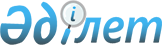 "Пайданылмайтын ауыл шаруашылығы мақсатындағы жерлерге жер салығының базалық мөлшерлемелерін және бірыңғай жер салығының мөлшерлемелерін арттыру туралы" Талас аудандық мәслихатының 2018 жылғы 23 қарашадағы №43-3 шешімінің күшін жою туралыЖамбыл облысы Талас аудандық мәслихатының 2024 жылғы 13 наурыздағы № 17-7 шешімі. Жамбыл облысы Әділет департаментінде 2024 жылғы 18 наурызда № 5171-08 болып тіркелді
      Қазақстан Республикасының "Салық және бюджетке төленетін басқа да міндетті төлемдер туралы" (Салық кодексі) Кодексінің 509 бабының 5 тармағына, "Қазақстан Республикасындағы жергілікті мемлекеттік басқару және өзін-өзі басқару туралы" Қазақстан Республикасы Заңының 7 – бабына және "Құқықтық актілер туралы" Қазақстан Республикасы Заңының 27 бабына сәйкес, Талас аудандық мәслихаты ШЕШІМ ҚАБЫЛДАДЫ:
      1. "Пайдаланылмайтын ауыл шаруашылығы мақсатындағы жерлерге жер салығының базалық мөлшерлемелерін және бірыңғай жер салығының мөлшерлемелерін арттыру туралы" Талас аудандық мәслихатының 2018 жылғы 23 қарашадағы №43-3 (Нормативтік құқықтық актілерді мемлекеттік тіркеу тізілімінде №3989 болып тіркелген) шешімінің күші жойылсын.
      2. Осы шешім алғашқы ресми жарияланған күнінен кейін күнтізбелік он күн өткен соң қолданысқа енгізіледі.
					© 2012. Қазақстан Республикасы Әділет министрлігінің «Қазақстан Республикасының Заңнама және құқықтық ақпарат институты» ШЖҚ РМК
				
      Талас аудандық 

      мәслихатының төрағасы 

К. Садубаев
